Publicado en Madrid el 10/01/2020 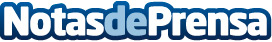 Panda Security explica por qué el Pentágono está en contra de TikTok La reputación de la controvertida red social de origen chino TikTok ha comenzado 2020 con mal pie. En gran parte, porque la Agencia para la Defensa de los Sistemas de Información del Gobierno de Estados Unidos ha pedido a todos los empleados del Departamento de Defensa no instalar la aplicación en sus dispositivos personales y profesionales. A su vez, el Gobierno estadounidense ha pedido a quienes la tengan operativa, ya sea en sus móviles o tablets, que la borren inmediatamenteDatos de contacto:Luis Núñez667574131Nota de prensa publicada en: https://www.notasdeprensa.es/panda-security-explica-por-que-el-pentagono Categorias: Internacional Ciberseguridad Ocio para niños Dispositivos móviles http://www.notasdeprensa.es